TASK 1.In your notebook, copy the following words used to describe emotions. pay attention and you will see there are four pairs of opposites, Try to match them:Anger  fear Disgust  joySadness  admirationAnticipation  surpriseTASK 2,3,4,5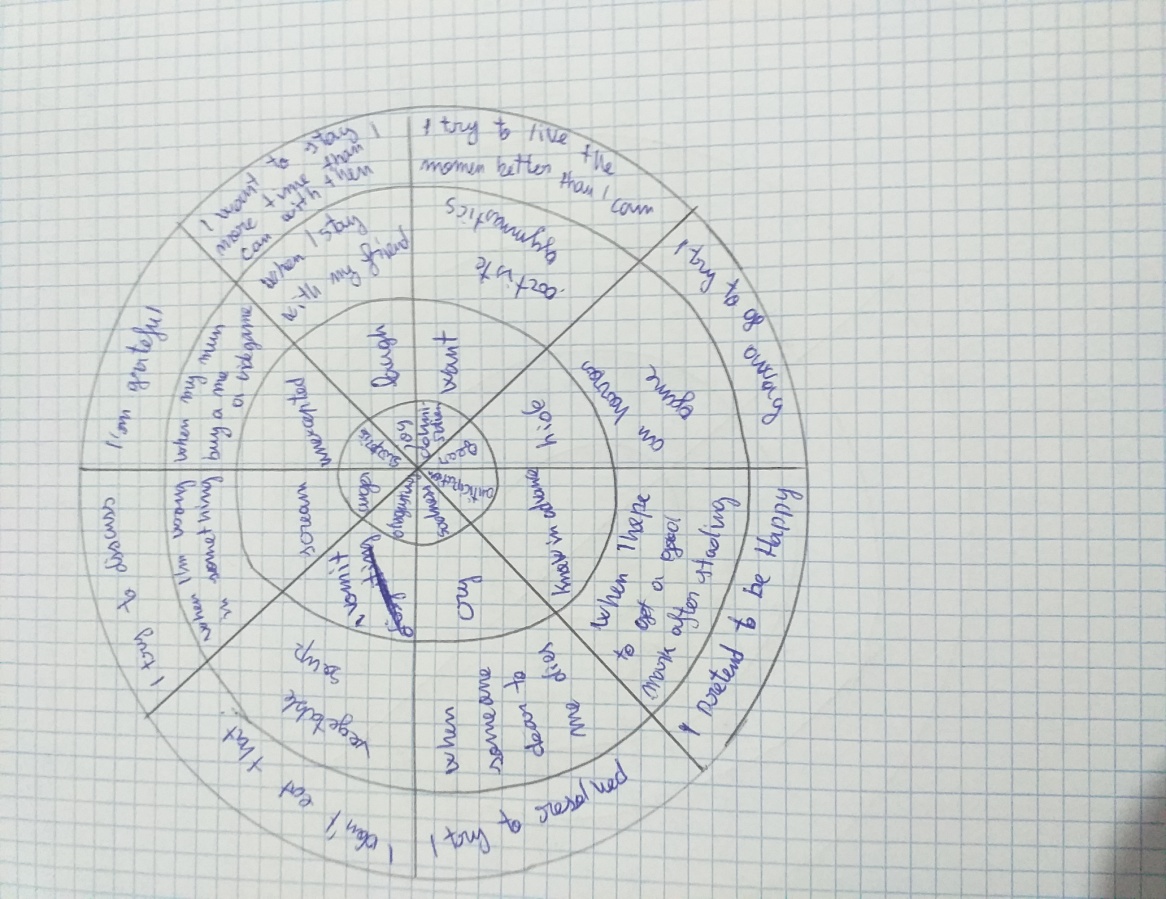 TASK 6watch the video. can you identify the emotion?how can you say how she feels?Joy SadnessAngerDisgustFearI can understand it from her reactionsTASK 7He is angry because something has hot him She is bored because she has been in line for a long time She is excited because she is going on a roller coaster He is happy because he is about to get on the carousel He is hangry because he has seen snackHe is sad because he is too smaller to get on carouselHe is scared because he has seen a scary skullShe is shy because a clown she doesn’t know gave her a rose She is sleepy because she run all day She is thirsty because che has no drink He is tired because he had to run with the children She is warried because the child is fallen 